Ações de Permanência e êxito – Campus Sapucaia do Sul - 2018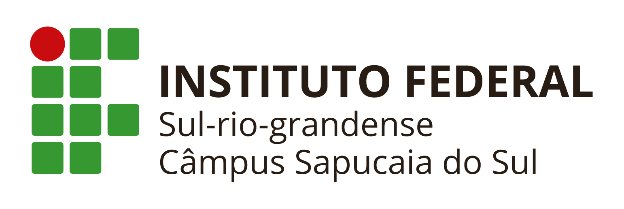 AÇÕESRISCOSAcompanhamento do setor pedagógico junto a alunos com baixo rendimento.Demanda grande para execuçãoReunião online com pais e responsáveis para estudantes ingressantes no câmpusPouca participaçãoAcompanhamento do NAPNE de estudantes com deficiênciaPouca sensibilização de docentesOferecimento de monitorias para potencializar o aprendizado dos estudantesBaixa participação nos atendimentosGrupo de Apoio e Escuta do curso de Administração – ProejaSem riscosNa área da assistência estudantil ações como: Auxílio-transporte, Auxílio alimentação, Auxílio moradia.Falta de recursos para atender toda a demanda.SEDINETEC – Seminário de Educação Inclusiva visando debate e reflexão para uso em sala de aula de experiências exitosasBaixa participação de docentes do campusChá com as famílias de estudantes com deficiência para conversa a respeito das dificuldades apresentadasBaixa participação das famíliasCiclo de formação em educação inclusiva: projeto visando a capacitação de docentes em temáticas ligadas à inclusãoBaixa participação de docentes do campusRealização de pré-conselhos visando averiguar com as turmas dificuldades enfrentadas.Sem riscosRealização do INOVTEC – Seminário de InovaçãoBaixa participaçãoFormações pedagógicas com equipe da coordenação pedagógica visando capacitação dos docentesBaixa participação dos docentes